本文はこの行から入力してください。（この行は削除）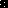 